FORMULARIO   CONSULARSOLICITUD  DE PODER                                            Nº         /         /2017DATOS DE LA PERSONA QUE OTORGA EL PODERDATOS DE LA PERSONA APODERADA EN BOLIVIA El mandato específico del poder, debe ser remitido en formato WORD, portar su documento de identidad pasaporte o cedula vigente.* Portar su documento de identidad: pasaporte o cedula vigente.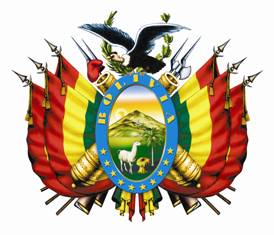                         Embajada del Estado Plurinacional de Bolivia                       Sección Consular                                Viena – AustriaApellido  Paterno:Apellido  Materno: Nombres:Cédula de Identidad ó Pasaporte Nº:    Expedido en:Estado Civil:Ocupación:Teléfono Cel./ Móvil:Correo Electrónico:Lugar de residenciaPaís:Ciudad:Calle/Av/Nº:Dpto./Piso:Código Postal:Apellido  Paterno:Apellido  Materno: Nombres:Cédula de Identidad ó Pasaporte Nº:    Expedido en:Estado Civil:Ocupación:Domicilio:  Ciudad -  Calle/Av/Nº  -Dpto./Piso  - Código Postal:Apellido  Paterno:Apellido  Materno: Nombres:Cédula de Identidad ó Pasaporte Nº:    Expedido en:Estado Civil:Ocupación:Teléfono Cel./ Móvil:Correo Electrónico:Lugar de residenciaPaís:Ciudad:Calle/Av/Nº:Dpto./Piso:Código Postal:Lugar y fecha de solicitud:                   Lugar y fecha de solicitud:                   Firma del solicitante:  __________________________